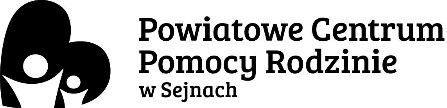 Informacja o zamiarze przeprowadzenia dialogu technicznegozgodnie z art. 31b ustawy z dnia 29 stycznia 2004 r. Prawo zamówień publicznych (Dz.U. z 2013 r. poz. 907 z późn. zm.) w ramach projektu „Schematom STOP! Wspólne działania instytucji pomocy społecznej i instytucji rynku pracy - pilotaż”, Priorytet I Zatrudnienie i integracja społeczna, Działanie 1.2 Wsparcie systemowe instytucji pomocy i integracji społecznej, Programu Operacyjnego Kapitał Ludzki, Współfinansowanego ze środków Europejskiego Funduszu Społecznego.
Dialog techniczny jest pierwszym etapem warsztatu remontowo-budowlanego, który zostanie przeprowadzony wśród 7 rodzin uczestniczących w projekcie „Schematom STOP!...”. Celem warsztatu jest podniesienie kompetencji życiowych, rozwinięcie zaradności i umiejętności uczestników w zakresie niewielkich prac remontowo-budowlanych.W drugim etapie warsztatu każda z 7 rodzin pod okiem instruktora i/lub pracowników firmy remontowo – budowlanych, zaopatrzona w niezbędne materiały i narzędzia, zdobędzie nie tylko wiedzę jak wyremontować swój dom ale jednocześnie wykorzysta tę wiedzę przeprowadzając prace we własnym miejscu zamieszkania.Celem dialogu technicznego jest uzyskanie przez Powiatowe Centrum Pomocy Rodzinie w Sejnach wiedzy użytecznej przy formułowaniu zapisów specyfikacji istotnych warunków zamówienia w zakresie:
Opisu przedmiotu zamówienia warsztatu remontowo-budowlanego uczestników projektu „Schematom STOP!...” obejmującego:- zakres prac niezbędnych do przeprowadzenia w miejscu zamieszkania uczestników warsztatów w celu poprawienia warunków mieszkaniowo-bytowych. Prace powinny być podzielone na priorytetowe i opcjonalne (w tym m. in. wymiary powierzchni, proponowane materiały, wstępny kosztorys),zakres prac powinien być ustalony razem z daną rodziną uczestniczącą w warsztacie oraz pracownikiem PCPR po dokładnym zbadaniu miejsca zamieszkania uczestników warsztatu.- określenie prac, które będą możliwe do przeprowadzenia przez samych uczestników warsztatu pod okiem instruktora oraz prac przy przeprowadzeniu których niezbędne będzie uczestnictwo firmy zewnętrznej.Możliwych do zastosowania pozacenowych kryteriów oceny ofert, które zagwarantowałyby wybór oferty o wysokiej jakości oraz sposobu ich oceny. Uczestnicy dialogu technicznego, warunki udziałuUczestnikiem dialogu technicznego (dalej „Uczestnik”) może być podmiot, który posiada wiedzę i doświadczenie w zakresie niezbędnym do wykonania zamówienia, tj. w zakresie budownictwa i/lub remontów i/lub wykończeń.Wszystkie podmioty posiadające wiedzę nt. przedmiotu przyszłego zamówienia publicznego i zainteresowane udziałem w dialogu technicznym są proszone o zgłoszenie tego zamiaru drogą telefoniczną, mailową lub osobiście.Uczestnik może brać udział w dialogu technicznym wspólnie z innymi podmiotami.Deklaracja uczestnictwa w dialogu technicznegoDeklaracje należy składać w terminie do dnia 20 listopada 2014 r., zgodnie z wyborem Uczestnika, w następujących formach:a. osobiścieb. telefonicznie, na nr tel. +48 (87) 517 34 15c. drogą elektroniczną na adres:  schematomstop@pcpr.sejny.plZasady prowadzenia dialogu technicznegoDialog techniczny będzie prowadzony w języku polskim.Za przeprowadzenie dialogu technicznego odpowiada Komisja powołana przy Powiatowym Centrum Pomocy Rodzinie w Sejnach.Komisja działa przy wsparciu biegłych i/lub specjalistów ds. remontów i/lub wykończeń i/lub budownictwa. Dialog techniczny będzie prowadzony do czasu osiągnięcia celu przeprowadzenia dialogu.Dialog techniczny będzie prowadzony w sposób zapewniający zachowanie uczciwej konkurencji oraz równe traktowanie potencjalnych wykonawców i oferowanych przez nich rozwiązań. Zapraszający i Uczestnicy dialogu technicznego zobowiązani są do postępowania w taki sposób, aby nie nastąpiło ograniczenie, utrudnienie lub uniemożliwienie udziału Uczestników, będących potencjalnymi wykonawcami w procedurach wynikających z przepisów Ustawy.Uruchomienie procedury dialogu technicznego następuje w dniu publikacji niniejszego Ogłoszenia na stronie internetowej Zapraszającego.Kierownik PCPR Sejny    Bogdan Fidrych